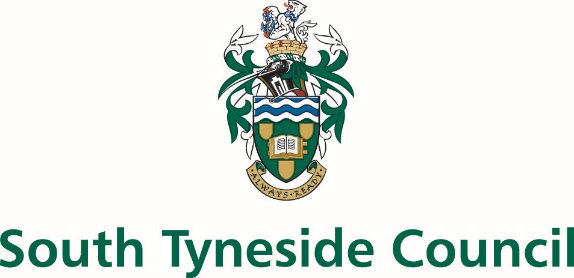 CHILDREN, ADULTS AND HEALTHPERSON SPECIFICATIONPOST TITLE:	Portage Home VisitorGRADE:		Band 6ESSENTIALDESIRABLEMETHOD OF ASSESSMENTEducational AttainmentA professional qualification Level 4 or above relating to the development and /or education of pre – school childrenEducated to degree levelSatisfactory completion of accredited Basic Portage WorkshopApplication formCertificatesWork ExperienceExperience of working with children aged 0 -4 yrs and their families with SEND in the home.Extensive experience and knowledge of alternative assessment tools such as Early Years Foundation Stage and the SEND Ranges.Experience of supporting, modelling and implementing strategies, working in the home alongside parentsExperience of working in partnership with other agencies/parentsExperience of completing EHCP referrals and Top Up applicationsEarly Bird Trained or willingness to undertake training and deliver the programme in line with National Autistic Society guidelinesExperience delivering in set trainingApplication formInterviewReferencesKnowledge/Skills/AptitudesExcellent understanding of the needs of children with SENDExcellent written and verbal communication skillsAble to communicate well with children through alternative methods other than the spoken word.Able to work on a one to one basis with the child and familyExcellent observational skills and knowledge of child developmentGood IT and recording skillsKnowledge of current legislation regarding SENDKnowledge and experience of the Early Help processExperience of lone workingExperience of working with families on Child Protection Plans, LAC, CINInterviewReferencesDispositionFlexible approach to working in a multi-professional environmentAble to work as part of a team and co-operate with others ensuring confidentialityCommitted to the principles of equality and diversityWillingness and ability to undertake relevant trainingEvidence of commitment and enthusiasm in postInterviewReferencesCircumstancesFull current driving licence or access to a means of mobility supportEnhanced clearance from the Disclosure and Barring ServiceApplication formDBS check